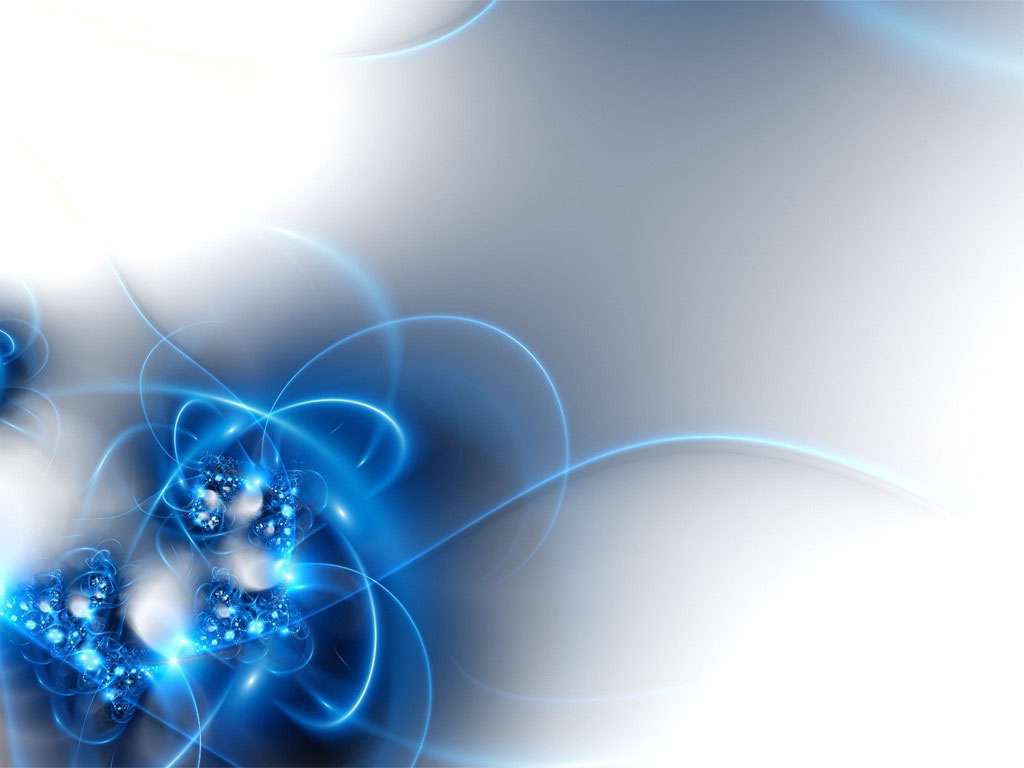 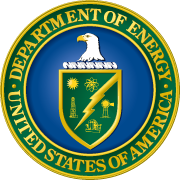 REQUEST FOR CONTINUINING LEARNING POINTS (CLPs)To receive CLPs for this workshop and the PMCDP training, you must scan and email this form to PMWorkshop2014@colleagueconsulting.com, with “PM Workshop CLP” in the subject line.  Faxes will not be accepted.A CLP Certificate will be emailed to you within 30 days.By completing and signing this document, I confirm that I attended the PM Workshop. Check all that apply:	March 25, 2014 - PM Workshop (6.5 CLPs)	March 26, 2014 - PM Workshop (6.5 CLPs)	March 27, 2014 - PMCDP Training:  FAITAS (3.5 CLPs)	March 27, 2014 - PMCDP Training:  EVMS (3.5 CLPs)Print Name                                                  Email address                                           Phone #                             Signature                                                                      Date                                             